В соответствии с абзацем 3 пункта 5 статьи 2 и пункта 3 статьи 18 Устава Профсоюза, Президиум Региональной организации Профессионального союза работников народного образования и науки Российской Федерации в Республике Татарстан ПОСТАНОВЛЯЕТ:            1. Утвердить Перечень первичных профсоюзных организаций с правами территориальной организации в части организационно-уставных вопросов Региональной организации Профессионального союза работников народного образования и науки Российской Федерации в Республике Татарстан (приложение).           2. Контроль за выполнением постановления возложить на заместителя председателя Региональной организации Профессионального союза работников народного образования и науки Российской Федерации в Республике Татарстан Яруллина И.М.ПРИЛОЖЕНИЕк постановлению Президиума Региональной организацииПрофессионального союза работников народногообразования и науки Российской Федерации в РТот ___ _________ 2021г.  № ____П Е Р Е Ч Е Н Ьпервичных профсоюзных организаций с правами территориальной организации Региональной организации Профессионального союза работников народного образования и науки Российской Федерации в Республике Татарстан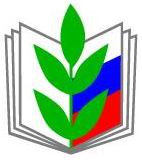 ПРОФЕССИОНАЛЬНЫЙ СОЮЗ РАБОТНИКОВ НАРОДНОГО ОБРАЗОВАНИЯ И НАУКИ РОССИЙСКОЙ ФЕДЕРАЦИИРЕГИОНАЛЬНАЯ ОРГАНИЗАЦИЯ ПРОФЕССИОНАЛЬНОГО СОЮЗА РАБОТНИКОВ НАРОДНОГО ОБРАЗОВАНИЯ И НАУКИ РОССИЙСКОЙ ФЕДЕРАЦИИВ РЕСПУБЛИКЕ ТАТАРСТАН(ТАТАРСТАНСКАЯ РЕСПУБЛИКАНСКАЯ ОРГАНИЗАЦИЯ ОБЩЕРОССИЙСКОГО ПРОФСОЮЗА ОБРАЗОВАНИЯ)ПРЕЗИДИУМПОСТАНОВЛЕНИЕПРОФЕССИОНАЛЬНЫЙ СОЮЗ РАБОТНИКОВ НАРОДНОГО ОБРАЗОВАНИЯ И НАУКИ РОССИЙСКОЙ ФЕДЕРАЦИИРЕГИОНАЛЬНАЯ ОРГАНИЗАЦИЯ ПРОФЕССИОНАЛЬНОГО СОЮЗА РАБОТНИКОВ НАРОДНОГО ОБРАЗОВАНИЯ И НАУКИ РОССИЙСКОЙ ФЕДЕРАЦИИВ РЕСПУБЛИКЕ ТАТАРСТАН(ТАТАРСТАНСКАЯ РЕСПУБЛИКАНСКАЯ ОРГАНИЗАЦИЯ ОБЩЕРОССИЙСКОГО ПРОФСОЮЗА ОБРАЗОВАНИЯ)ПРЕЗИДИУМПОСТАНОВЛЕНИЕПРОФЕССИОНАЛЬНЫЙ СОЮЗ РАБОТНИКОВ НАРОДНОГО ОБРАЗОВАНИЯ И НАУКИ РОССИЙСКОЙ ФЕДЕРАЦИИРЕГИОНАЛЬНАЯ ОРГАНИЗАЦИЯ ПРОФЕССИОНАЛЬНОГО СОЮЗА РАБОТНИКОВ НАРОДНОГО ОБРАЗОВАНИЯ И НАУКИ РОССИЙСКОЙ ФЕДЕРАЦИИВ РЕСПУБЛИКЕ ТАТАРСТАН(ТАТАРСТАНСКАЯ РЕСПУБЛИКАНСКАЯ ОРГАНИЗАЦИЯ ОБЩЕРОССИЙСКОГО ПРОФСОЮЗА ОБРАЗОВАНИЯ)ПРЕЗИДИУМПОСТАНОВЛЕНИЕ       «27» октября 2021 г.
г. Казань
                                   № 8О предоставлении прав территориальной организаций первичным профсоюзным организациям                               Председатель                               Председатель 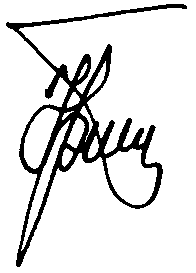  Ю.П. Прохоров Ю.П. Прохоров1. Первичная профсоюзная организация ФГБОУ ВО «Казанский национальный исследовательский технологический университет» Профессионального союза работников народного образования и науки Российской Федерации 2. Первичная профсоюзная организация ФГБОУ ВО «Казанский государственный архитектурно-строительный университет» Профессионального союза работников народного образования и науки Российской Федерации3. Первичная профсоюзная организация ФГБОУ ВО «Казанский национальный исследовательский технический университет им. А. Н. Туполева - КАИ» Профессионального союза работников народного образования и науки Российской Федерации4. Первичная профсоюзная организация работников ФГАОУ ВО «Казанский (Приволжский) федеральный университет» Профессионального союза работников народного образования и науки Российской Федерации5. Первичная профсоюзная организация работников Елабужского института (филиала) ФГАОУ ВО «Казанский (Приволжский) федеральный университет» Профессионального союза работников народного образования и науки Российской Федерации6. Первичная профсоюзная организация работников Набережночелнинского института (филиала) ФГАОУ ВО «Казанский (Приволжский) федеральный университет» Профессионального союза работников народного образования и науки Российской Федерации7. Первичная профсоюзная организация работников ФГБОУ ВО «Казанский государственный энергетический университет» Профессионального союза работников народного образования и науки Российской Федерации 8. Первичная профсоюзная организация студентов ФГАОУ ВО «Казанский (Приволжский) федеральный университет» Профессионального союза работников народного образования и науки Российской Федерации9. Первичная профсоюзная организация студентов и аспирантов Елабужского института (филиала) ФГАОУ ВО «Казанский (Приволжский) федеральный университет» Профессионального союза работников народного образования и науки Российской Федерации10. Первичная профсоюзная организация студентов и аспирантов Набережночелнинского института (филиала) ФГАОУ ВО «Казанский (Приволжский) федеральный университет» Профессионального союза работников народного образования и науки Российской Федерации 11. Первичная профсоюзная организация студентов и аспирантов ФГБОУ ВО «Казанский государственный энергетический университет» Профессионального союза работников народного образования и науки Российской Федерации 12. Первичная профсоюзная организация студентов ФГБОУ ВО «Набережночелнинский государственный педагогический университет» Профессионального союза работников народного образования и науки Российской Федерации 13. Первичная профсоюзная организация ФГБОУ ВО «Поволжский государственный университет физической культуры, спорта и туризма» Профессионального союза работников народного образования и науки Российской Федерации14. Первичная профсоюзная организация МКУ «Управление образования Исполнительного комитета города Казани» Профессионального союза работников народного образования и науки Российской Федерации15. Первичная профсоюзная организация Департамента продовольствия и социального питания города Казани Профессионального союза работников народного образования и науки Российской Федерации16. Первичная профсоюзная организация Центра бухгалтерского обслуживания муниципальных учреждений города Казани Региональной организации Профессионального союза работников народного образования и науки Российской Федерации в Республике Татарстан